CHEMIA  7a       Lekcje realizowane przy użyciu Microsoft Teams w godzinach zajęć lekcyjnych wg  planu lekcjiCHEMIA  7b       Lekcje realizowane przy użyciu Microsoft Teams w godzinach zajęć lekcyjnych wg  planu lekcjiCHEMIA  7c       Lekcje realizowane przy użyciu Microsoft Teams w godzinach zajęć lekcyjnych wg  planu lekcjiDATATEMAT LEKCJIZ LICZBĄ GODZIN NA JEGO REALIZACJĘZADANIA Z PODRĘCZNIKASPOSÓB REALIZACJI TEMATU (Z KOMENTARZEM, INSTRUKCJĄ CO NALEŻY ZROBIĆ, LINKI, ITP.)„ NACOBEZU” CZYLI OCZEKIWANE EFEKTY17.06.20Sprawdzian z działu: Łączenie się atomów. Równania reakcji chemicznych1 godzinaLekcja odbędzie się przy użyciu Microsoft TeamsMateriały do zajęć:I.  Test zawierający zadania z działu: Łączenie się atomów. Równania reakcji chemicznych19.06.20Elektrolity i nieelektrolity1 godzina zad.1,2,3  str. 208Lekcje odbędą się przy użyciu Microsoft Teams Po lekcji online:  I. Zapoznaj się z tekstem zawartym w podręczniku na str.202-208II. Wpisz notatkę do zeszytu przedmiotowego:1.Elektrolity to związki chemiczne, których roztwory wodne przewodzą prąd elektryczny np.: kwasy, zasady, sole.2.Nieelektrolity to związki chemiczne, których roztwory wodne nie przewodzą prądu elektrycznego  np.:  glicerol, sacharoza.3. Wskaźniki to substancje, które przyjmują określoną barwę w zależności od odczynu roztworu. Roztwory mogą mieć odczyn kwasowy, zasadowy i obojętny.Przykłady wskaźników: fenoloftaleina, oranż metylowy, uniwersalny papierek wskaźnikowy.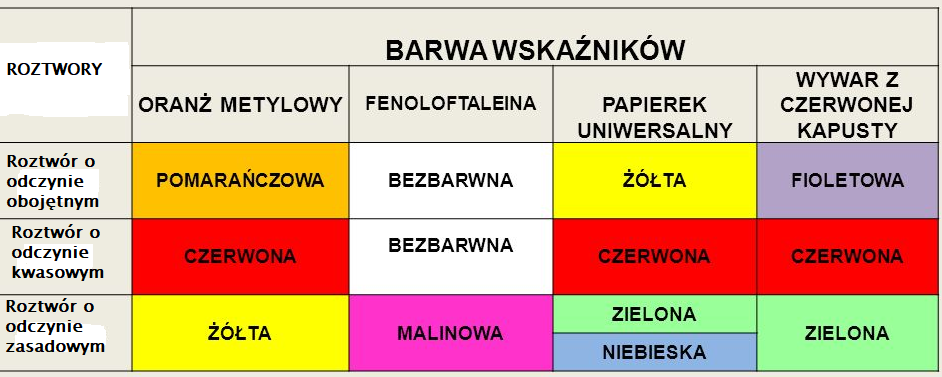 III. Wykonaj zadania z podręcznika  zad.1,2,3 str. 208 podaję definicje pojęć: elektrolity, nieelektrolity, wskaźniki, opisuję zastosowania wskaźników,rozróżniam za pomocą wskaźników roztwory kwasów i wodorotlenków,wymieniam rodzaje odczynu roztworu DATATEMAT LEKCJIZ LICZBĄ GODZIN NA JEGO REALIZACJĘZADANIA Z PODRĘCZNIKASPOSÓB REALIZACJI TEMATU (Z KOMENTARZEM, INSTRUKCJĄ CO NALEŻY ZROBIĆ, LINKI, ITP.)„ NACOBEZU” CZYLI OCZEKIWANE EFEKTY17.06.20Wzory i nazwy wodorotlenków. Wodorotlenek sodu i potasu.1 godzina zad.1,2  str. 210Lekcje odbędą się przy użyciu Microsoft Teams Po lekcji online:  I. Zapoznaj się z tekstem zawartym w podręczniku na str.209-215II. Wpisz notatkę do zeszytu przedmiotowego:1.Wodorotlenki to związki chemiczne zbudowane z kationów metali i anionów wodorotlenkowych o wzorze ogólnym:   n       IM(OH)n.2. Nazwy wodorotlenków powstają przez dodanie do słowa „wodorotlenek” nazwy metalu. Jeżeli metal przyjmuje różne wartościowości, to wartościowość uwzględnia się w nazwie wodorotlenku np.: NaOH – wodorotlenek sodu Cu(OH)2 – wodorotlenek miedzi(II)3. Właściwości wodorotlenku sodu i wodorotlenku potasu:a) fizyczne: - substancje stałe- białe-dobrze rozpuszczają się w wodzie- higroskopijneb) chemiczne:-żrące4. Zastosowania wodorotlenku sodu i wodorotlenku potasu.( opisz zastosowania)III. Wykonaj zadania z podręcznika  zad.1,2 str. 210 podaję definicje pojęcia: wodorotlenki zapisuję wzór ogólny wodorotlenków  zapisuję wzory sumaryczne wodorotlenków, podaję ich nazwy rysuję schemat, zapisuję obserwacje i formułuję wniosek z doświadczenia: Otrzymywanie wodorotlenku sodu w reakcji sodu z wodą; zapisuję równanie zachodzącej reakcji chemicznej opisuję właściwości i zastosowania wodorotlenków sodu i potasuDATATEMAT LEKCJIZ LICZBĄ GODZIN NA JEGO REALIZACJĘZADANIA Z PODRĘCZNIKASPOSÓB REALIZACJI TEMATU (Z KOMENTARZEM, INSTRUKCJĄ CO NALEŻY ZROBIĆ, LINKI, ITP.)„ NACOBEZU” CZYLI OCZEKIWANE EFEKTY15.06.20Sprawdzian z działu: Łączenie się atomów. Równania reakcji chemicznych1 godzinaLekcja odbędzie się przy użyciu Microsoft TeamsMateriały do zajęć:I.  Test zawierający zadania z działu: Łączenie się atomów. Równania reakcji chemicznych19.06.20Elektrolity i nieelektrolity1 godzina zad.1,2,3  str. 208Lekcje odbędą się przy użyciu Microsoft Teams Po lekcji online:  I. Zapoznaj się z tekstem zawartym w podręczniku na str.202-208II. Wpisz notatkę do zeszytu przedmiotowego:1.Elektrolity to związki chemiczne, których roztwory wodne przewodzą prąd elektryczny np.: kwasy, zasady, sole.2.Nieelektrolity to związki chemiczne, których roztwory wodne nie przewodzą prądu elektrycznego  np.:  glicerol, sacharoza.3. Wskaźniki to substancje, które przyjmują określoną barwę w zależności od odczynu roztworu. Roztwory mogą mieć odczyn kwasowy, zasadowy i obojętny.Przykłady wskaźników: fenoloftaleina, oranż metylowy, uniwersalny papierek wskaźnikowy.III. Wykonaj zadania z podręcznika  zad.1,2,3 str. 208 podaję definicje pojęć: elektrolity, nieelektrolity, wskaźniki, opisuję zastosowania wskaźników,rozróżniam za pomocą wskaźników roztwory kwasów i wodorotlenków,wymieniam rodzaje odczynu roztworu 